    STAGE RAC 2023  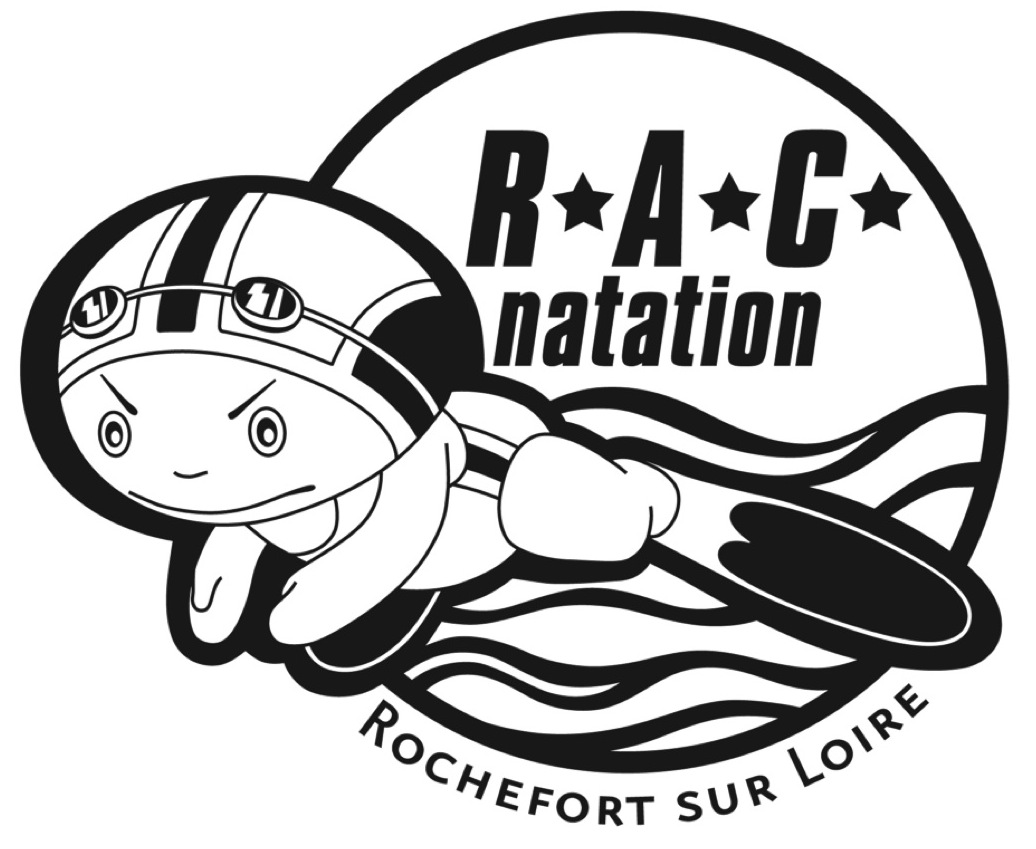 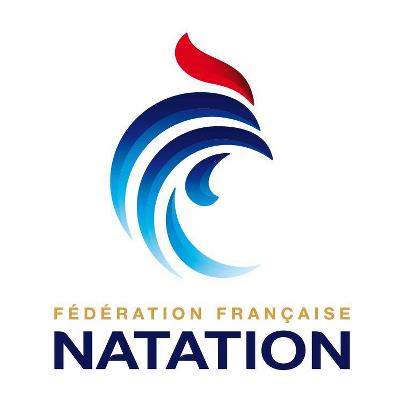 PROGRAMME Lundi 10 juillet9h45 : arrivée des nageurs à la piscine10h00 à 11h45 : ENTRAINEMENT12H00 : repas au camping de Rochefort14h00 : ACTIVITE SURPRISE                 GOUTER17H00 FORMATION SECOURISME18h30 : entrainement 20H00 Pique-nique à la piscine avec les familles (barbecue)Couchage sous tente dans l’enceinte de la piscine Mardi 11 juillet8h30 Petit déjeuner à la piscine et rangement du campement10h00 à 11h30 : ENTRAINEMENT12H00 : repas au camping de Rochefort13h45 : sortie canoé 18h00 : Retour à Rochefort - GOUTER19h30 : ENTRAINEMENT (avec tout le club)21h00 : fin du stage     FICHE D’INSCRIPTION STAGE R.A.C. 2023(à remettre lors de l’entraînement à un responsable du club)Je soussigné (e)                                               père, mère de l’enfant                                                 né (e) le                              demeurant à                                                                      .                                                                                       autorise celui-ci à participer au stage Natation sportive du 11 & 12 juillet 2022 organisé par le RAC Natation.Mon enfant dormira sous tente à la piscine          	□ OUI      □ NONJe peux accompagner à l’activité canoë                	□ OUI      □ NONNombre de places disponibles dans ma voiture :   ………………………………………….Je peux encadrer la nuit à la piscine 	            	□ OUI      □ NONBAPTEME PLONGÉE : 	          J’ai un masque     	□ OUI      □ NON J’ai des palmes 	□ OUI      □ NONIL FAUT PREVOIR LE PIQUE NIQUE DU LUNDI SOIRAUTORISATION PARENTALEJe soussigné (e)                                         père, mère de l’enfant autorise un responsable du stage à prendre en cas d’urgence toutes les décisions de transport, d’hospitalisation ou d’intervention jugées indispensables et urgentes par le médecin appelé, seulement en cas d’impossibilité de me joindre au téléphonetél domicile                                      tél travail                         , tél portable                      , ou d’obtenir l’avis de notre médecin de famille :Docteur                                  tél :Observations : allergies, médicaments à éviter, traitement en cours…---Pour le déroulement des activités :□ J’autorise mon enfant à voyager en voiture particulière (transport assuré par d’autres parents) ou en transport collectif (car…).□ J’autorise mon enfant à être filmé ou photographié.Je joins un chèque de 45,00 à l’ordre du RAC natationSignature stagiaire :					Signatures des parents :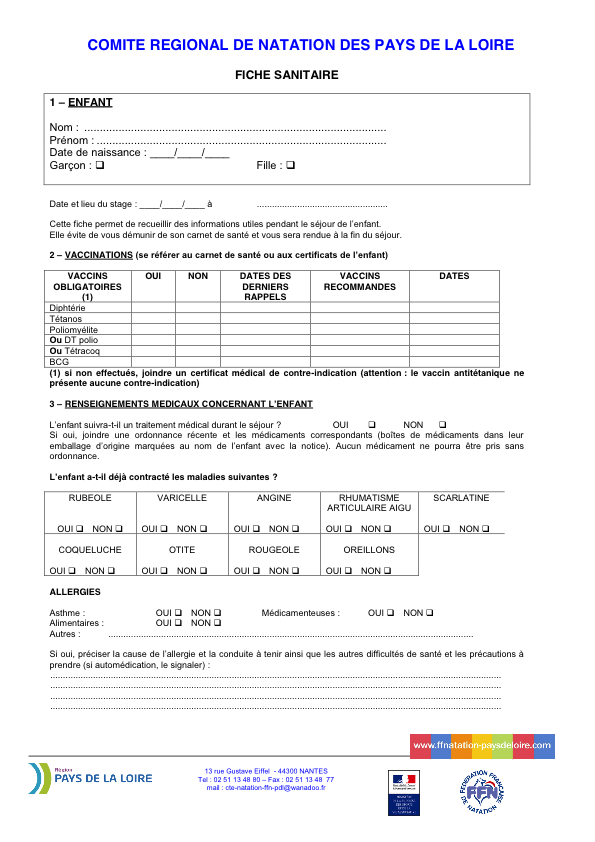 